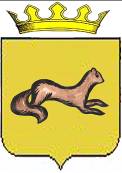 КОНТРОЛЬНО-СЧЕТНЫЙ ОРГАН ОБОЯНСКОГО РАЙОНАКУРСКОЙ ОБЛАСТИ306230, Курская обл., г. Обоянь, ул. Шмидта д.6, kso4616@rambler.ruЗАКЛЮЧЕНИЕна проект решения Представительного Собрания Обоянского района Курской области «О структуре Администрации Обоянского района Курской области на 2014 год»29  января 2014 года                                                                                         №2Проект Решения Представительного Собрания Обоянского района Курской области «О структуре Администрации Обоянского района Курской области на 2014 год» подготовлен в соответствии с Бюджетным кодексом РФ, Федеральным Законом от 06.10.2003 г. № 131-ФЗ «Об общих принципах организации местного самоуправления в РФ» (с последующими изменениями и дополнениями), Уставом муниципального района «Обоянский район» Курской области.Представленным проектом Решения Представительного собрания «Обоянского района» Курской области предлагается утвердить структуру Администрации Обоянского района Курской области на 2014 год с предельной штатной численностью 59 единиц.При сохранении величины общей штатной численности на 1 единицу уменьшается численность отдела организационной и кадровой работы и вводится должность консультанта по внутреннему финансовому контролю.При проведении экспертизы представленного проекта Решения установлено следующее:В соответствии с п. 8 ст. 37, Федерального закона от 06.10.2003 N 131-ФЗ "Об общих принципах организации местного самоуправления в Российской Федерации": «Структура местной администрации утверждается представительным органом муниципального образования по представлению главы местной администрации. В структуру местной администрации могут входить отраслевые (функциональные) и территориальные органы местной администрации.».Согласно п. 3 ст. ст. 265 Бюджетного кодекса Российской Федерации:«Внутренний государственный (муниципальный) финансовый контроль в сфере бюджетных правоотношений является контрольной деятельностью Федеральной службы финансово-бюджетного надзора, органов государственного (муниципального) финансового контроля, являющихся соответственно органами (должностными лицами) исполнительной власти субъектов Российской Федерации, местных администраций (далее - органы внутреннего государственного (муниципального) финансового контроля), Федерального казначейства (финансовых органов субъектов Российской Федерации или муниципальных образований).».С учетом вышеизложенного, Контрольно-счетный орган Обоянского района Курской области рекомендует Представительному Собранию Обоянского района Курской области рассмотреть, предложенный проект Решения на заседании Представительного Собрания Обоянского района Курской области с учетом вышеизложенных замечаний. Председатель Контрольно-счетного органа Обоянского района Курской области                                             С. Н. Шеверев